Να βρεθεί ο λόγος ταχυτήτων.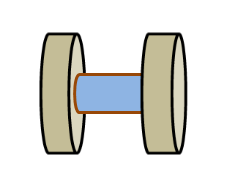 Το καρούλι  του σχήματος το ακουμπάμε με τον κύλινδρο του ακτίνας r πάνω σε κεκλιμένο επίπεδο και κυλά πάνω σε αυτό χωρίς να ολισθαίνει. Οι τροχοί του έχουν ακτίνα 2R και το κεκλιμένο επίπεδο σχηματίζει γωνία φ=60ο με τον ορίζοντα. Αν ο άξονας του κυλίνδρου του έχει ταχύτητα μέτρου υcm,  να βρεθεί ο λόγος των ταχυτήτων των σημείων Β προς Α.  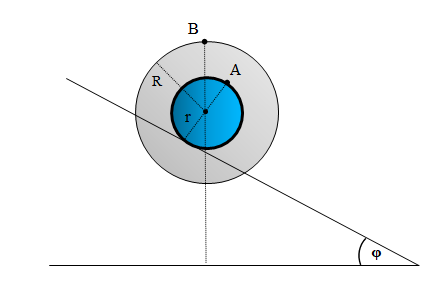 Όπου Α το σημείο του κυλίνδρου που απέχει  τη μεγαλύτερη απόσταση από το κεκλιμένο επίπεδο και Β το σημείο του στερεού που απέχει τη μεγαλύτερη απόσταση από το οριζόντιο επίπεδο. Λύση:Όλα τα σημεία του στερεού έχουν δύο ταχύτητες μία υcm λόγω μεταφορικής κίνησης  και μία υΓρ. λόγω στροφικής κίνησης. Η συνολική ταχύτητα κάθε σημείο προκύπτει από το διανυσματικό άθροισμα των δύο παραπάνω ταχυτήτων.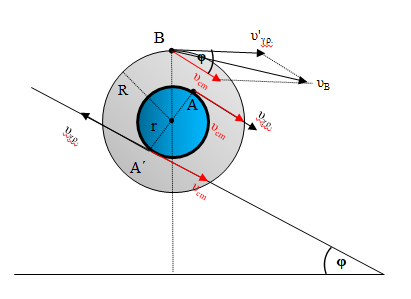 Το στερεό εκτελεί κύλιση χωρίς ολίσθηση πάνω στο κεκλιμένο επίπεδο, άρα το σημείο επαφής Α΄ του στερεού με το έδαφος έχει μηδενική ταχύτητα. Για τη συνολική ταχύτητα του σημείου Α έχουμε: (Σχέση 1)Για τη συνολική ταχύτητα του σημείου Β έχουμε: (Σχέση 2).Από (σχέση 1) και (σχέση 2) προκύπτει ότι: